            GREENWOOD PUBLIC SCHOOL, ADITYAPURAM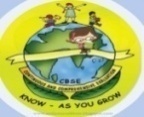 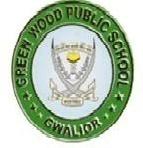 OUR MOTTO-DEVELOPMENT WITH DELIGHT    SYLLABUS FOR PD-I + TERM-I (2020-21) CLASS: IXENGLISHLanguage & Literature:(Beehive)PD-I: Ch-1: The Fun they hadCh-2: The sound of musicTerm-I : Ch-1, Ch-2 , Ch-3:The Little Girl Ch-4:A Truly Beautiful Mind Ch-5: The Snake and the Mirror……...Language & Literature:(Moments)PD-I: Ch-1: The Lost childCh-2: The Adventures of TotoTerm-I : Ch-1: The Lost child Ch-2: The Adventures of Toto Ch-3: Iswaran the Storyteller……Poem:PD-I: The Road not takenTerm-I :The Road not taken  , Wind  ,  Rain on the RoofWriting Skills:PD-I: Letter Writing- Formal (Complaint / Enquiry)  Diary EntryTerm-I :Formal letter, Diary Entry, Complaint Letter, Placing order, Story Writing.Grammar:PD-I: Determiners , Tenses , Modals.Term-I :Verb Forms, determiners , Tenses , Modals , Gap filling, Sentence Reordering, Editing ,Omission.Reading SkillsComprehension Page no. 9 , 10 , 11 , 12 , 13HINDIx| [k.MPD-I: ,ojsLV esjh f”k[kj ;k=kTerm-I :rqe dc tkvksxs vfrfFk ] nq%[k dk vf/kdkjAHINDIdkO; [k.MPD-I: jSnklTerm-I :vkneh ukek ] jghe ds nksgs ] ,d Qwy dh pkg AHINDILkap;uPD-I: fxYywTerm-I :gkfen [kkWO;kdj.kPD-I: vuqukfld & vuqLokj ] uqDrk Term-I :lfU/k ] o.kZ foPNsn ] fojke fpUg AYks[ku dkS'kyPD-I: vukSipkfjd i= ] lwpuk ATerm-I :vuqPNsn ] i= ys[ku] laokn ] foKkiu ] fp= o.kZu AMATHEMATICSPD-I: Ch 1: Numbers system  Ch 2: PolynomialsTerm-I :Ch-1, Ch-2 , Ch-3Co-Ordinate Geometry Ch-4Linear equations in two variables Ch-5 Ch-6 Lines & Angles, Ch-7 Congruent, Triangles.SCIENCEBiology:PD-I: Fundamental Unit of life CellTerm-I :Chap-1 The Fundamental Unit of life cell Chap-2Why do we fall ill  Chap-3 Tissues Chemistry:PD-I: Ch-1Matter in our surroundingsTerm-I :Chap-2 Is Matter Around us PurePhysics:PD-I: MotionTerm-I :Motion , Force & Laws of Motion ,Gravitation(Half)SOCIAL SCIENCEHistory:PD-I: The French RevolutionTerm-I :Chap-2 Socialism in Europe & The Russian Revolution.SOCIAL SCIENCECivics:PD-I: What is Democracy ?Why DemocracyTerm-I :Constitutional Design, Electoral Politics SOCIAL SCIENCEGeography:PD-I: India-Size & LocationTerm-I :Physical features of India , DrainageSOCIAL SCIENCEEconomics:PD-I: Study of village PalampurTerm-I :Ch-1 Study of Village Palampur Ch-2 People as a resourceComputer ApplicationsComputer ApplicationsPD-I: Ch-1 Introduction to Computer Ch-2 Computer NetworkTerm-I :Ch-3 Microsoft Window Ch-4 Microsoft Word                                                 Ch-5 Microsoft Word (Advanced)